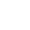 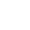 RASFAT IN ANTALYAPlecare: 27.04.2024(8 zile / 7 nopti)Antalya este cea mai cunoscuta regiune de litoral din Turcia, situata in sudul tarii, scaldata de apele Marii Mediterane. Principala asezare urbana a regiunii este orasul cu acelasi nume. A devenit renumita in randul turistilor europeni in special datorita resorturilor de lux si a faimosului concept all inclusive.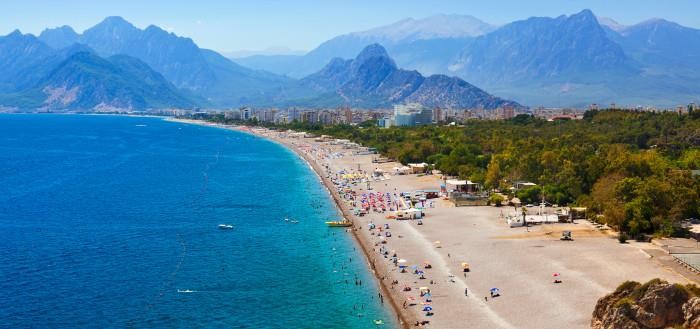 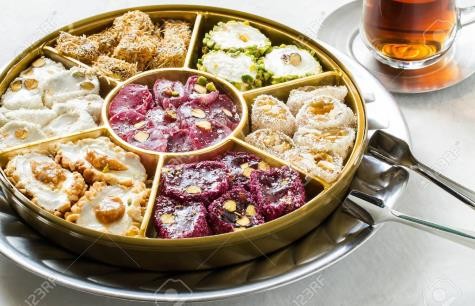 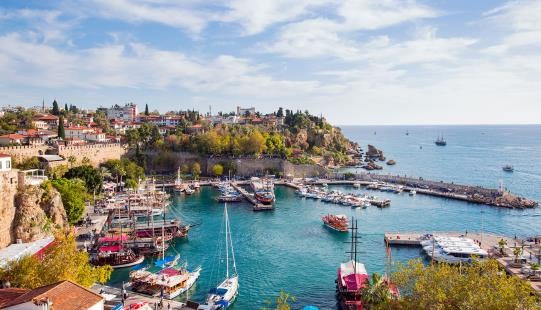 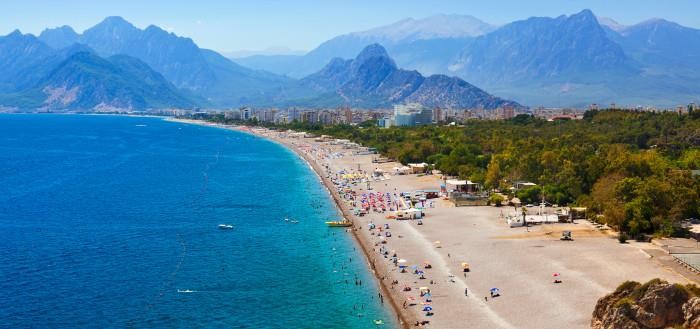 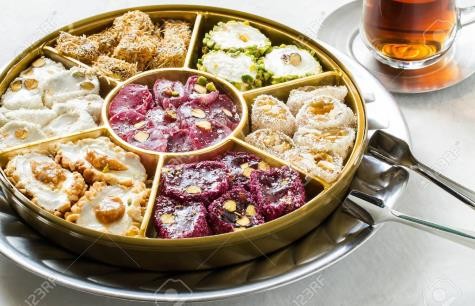 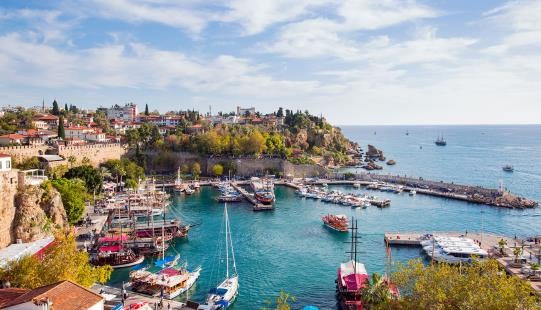 Prezentare la aeroportul Henri Coanda (Otopeni), pentru imbarcare pe cursa charter Compania Corendon Airlines cu destinatia Antalya. Sosire in Antalya si transfer la hotel 5*. Cazarile vor fi asigurate in trei locatii diferite, pe modelul 3 nopti – 2  nopti - 2 nopti. Pachetul standard presupune cazari in statiunile Kemer / Side / Alanya. Numele hotelurilor vor fi comunicate cu 5 zile inainte de plecare.Mic dejun. Timp liber pentru plimbari, cumparaturi sau plaja. De asemenea, puteti alege una dintre excursiile optionalepropuse de partenerul nostru local. Cazare in regiunea Antalya.Una dintre excursiile optionale este turul orasului Antalya. Aici se pot admira bulevardele umbrite de palmieri, portul, orasul vechi cu stradute inguste si case vechi din lemn imprejmuite de zidurile orasului vechi, precum si cascada Karpuzkaldiran. Nu se poate rata ocazia de a face cumparaturi intr-unul dintre cele mai vestite bazaruri din Antalya. Vom gasi la tot pasul magazine de bijuterii, pielarie sau textile cu o mare diversitate de produse. O alta excursie este la orasul antic Myra (Demre de astazi) care a fost locuit cu 500 de ani inainte de Hristos urmat de o croaziera de unde se pot vedea ruinele orasului scufundat Kekova si cetatea Simenei. Intr-o alta zi se poate merge la terasele calcaroase de la Pamukkale, patrimoniu UNESCO unic in lume care s-a transformat cu ajutorul izvoarelor de apa termala vestic curgatoate. Albul imaculat al teraselor de calcar vor uimi vizitatorii. Mic dejun. Eliberarea camerelor si transfer la aeroport pentru imbarcare pe cursa charter Compania Corendon Airlines, cu destinatia Bucuresti.NOTA: Nu se accepta copii la acest program.SERVICII INCLUSE:	transport cu avionul Bucuresti – Antalya si retur (cursa charter);1 bagaj de cala 20 kg si 1 bagaj de cabina 8 kg (conform specificatiilor companiei aeriene);7 nopti cazare cu all inclusive la hoteluri de 5* (3 hoteluri diferite pe parcursul sederii);transferuri aeroport – hotel – aeroport;transferurile intre hoteluri;asistenta turistica la destinatie in limba romana;taxele de aeroport (se pot modifica).Nota: Taxele de aeroport incluse in pret sunt cele valabile la data lansarii ofertei, respectiv februarie 2024. In situatia majorarii de catre compania aeriana a acestor taxe pana la data emiterii biletelor de avion (biletele se emit cu pana la 7 zile inainte de plecare), agentia isi rezerva dreptul de a modifica valoarea acestora.NU SUNT INCLUSE:	catering in timpul zborului;asigurarea medicala de calatorie (nu este obligatorie, dar este recomandata);excursiile optionale la destinatie.*IMPORTANT! Va reamintim ca incheierea unei Asigurari STORNO de calatorie poate acoperi pierderile financiare cauzate de anulare, contracarand efectul penalizarilor aplicate. Va recomandam    sa uzati de acest mijloc de protectie financiara care acopera cele mai frecvente evenimente ce cauzeaza anularea calatoriei.ORAR INFORMATIV DE ZBOR (ore locale):Bucuresti 17:30 - Antalya 19:45                         	durata zbor 1h45minAntalya 14:15 – Bucuresti 16:30       	              durata zbor 1h45minCONDITII FINANCIARE: TERMENE DE PLATA:20% din pretul pachetului turistic la inscriere;30% din pretul pachetului turistic cu minim 60 zile inaintea plecarii; 50%  din pretul pachetului turistic cu minim 45 zile inaintea plecarii.Procentul aferent primei plati sa va calcula in functie de momentul inscrierii. Daca inscrierea intervine cu mai putin de 45 zile inaintea plecarii, pachetul turistic se va achita integral.In cazul nerespectarii termenelor de plata, Tour Operatorul isi rezerva dreptul de a anula rezervarea.CONDITII DE ANULARE / PENALIZARI:10% din pretul pachetului turistic daca renuntarea se face in intervalul 120 zile - 91 zile inaintea plecarii; 20% din pretul pachetului turistic daca renuntarea se face in intervalul 90 zile - 60 zile inaintea plecarii; 50% din pretul pachetului turistic daca renuntarea se face in intervalul 59 zile - 30 zile inaintea plecarii; 100% din pretul pachetului turistic daca renuntarea se face intr-un interval mai mic de 30 zile calendaristice inainte de data plecarii sau pentru neprezentarea la program.IMPORTANT! Va reamintim ca incheierea unei Asigurari STORNO de calatorie poate acoperi pierderile financiare cauzate de anulare. Va recomandam sa uzati de acest mijloc de protectie financiara care acopera cele mai frecvente evenimente ce cauzeaza anularea calatoriei.NOTIFICARI SUPLIMENTARE:Orice modificare de nume sau tip de camera efectuata dupa inscriere dar inainte de emiterea documentelor de calatorie se va confirma sau infirma in functie de conditiile prestatorului si va fi supusa platii unei taxe de modificare de 30 euro/camera.Schimbarea perioadei, a hotelului sau a destinatiei este considerata anulare (cu penalizarile aferente) si refacerea rezervarii in noile conditii de comercializare si de pret.OBSERVATII:	DOCUMENTE NECESARE CALATORIEI: PASAPORT SIMPLU ELECTRONIC SAU TEMPORAR VALABIL CEL PUTIN 6 LUNI DE LA INCHEIEREA CALATORIEI; TOTI COPIII AU NEVOIE DE PASAPORT; clasificarea pe stele a unitatilor de cazare este cea atribuita de oficialitatile din tarile vizitate, ca atare facilitatile camerelor sunt conforme cu standardele locale;conform reglementarilor in vigoare, minorii trebuie sa indeplineasca urmatoarele conditii pentru a fi lasati sa iasa din tara: sa calatoreasca cu cel putin un adult insotitor; sa aiba asupra lor acordul ambilor parinti (sau al parintelui care nu-i insoteste) legalizat la notariat; adultul care-i insoteste, in cazul in care acesta nu este unul dintre parinti, trebuie sa aiba cazier judiciar pe care sa-l prezinte la frontiera; informatii suplimentare pe www.politiadefrontiera.ro;persoanele care calatoresc cu copii sub 18 ani trebuie sa detina pe langa pasaportul acestora si o copie a certificatului de nastere al copiilor (este posibil ca autoritatile de la frontiera sa o solicite);agentia nu raspunde in cazul refuzului autoritatilor de la punctele de frontiera de a primi turistul pe teritoriul propriu sau de a-i permite sa paraseasca teritoriul propriu;tariful pentru copil este valabil in cazul in care acesta sta in camera cu doi adulti. Pentru a beneficia de tariful de copil acesta trebuie sa nu fi depasit la data inceperii calatoriei varsta mentionata in program.distributia camerelor la hoteluri se face de catre receptiile acestora; problemele legate de amplasarea sau aspectul camerei se rezolva de catre turist direct la receptie, asistat de insotitorul de grup;hotelul isi rezerva dreptul de a solicita fiecarui turist o suma cash sau o copie a cartii de credit personale, ca garantie pentru cheltuielile suplimentare ce urmeaza a fi facute pe parcursul sederii; pentru anumite facilitati din hotel sau din camera, hotelierul poate solicita taxe suplimentare; in momentul sosirii la hotel solicitati receptionerului sa va informeze cu exactitate asupra lor;in ultimii ani tot mai multe hoteluri au initiat politica „fara bani cash” (cash free). Astfel, este posibil ca unii prestatori sa nu mai incaseze bani cash pentru serviciile suplimentare prestate, de aceea este important sa detineti un card de credit cand calatoriti in afara tarii;agentia isi rezerva dreptul de a modifica valoarea taxelor de aeroport in cazul in care valoarea acestora este schimbata de compania aeriana;agentia nu este raspunzatoare pentru eventualele perturbari ale orarului de zbor;in situatia in care turistul achizitioneaza bilete de avion pe zboruri interne iar acestea nu mai corespund noului orar de zbor al cursei internationale, agentia nu are obligatia de a suporta eventualele diferente de pret ocazionate de reemiterea biletelor pe cursa interna; daca circuitul se anuleaza din cauza neintrunirii grupului minim, agentia nu este obligata sa suporte costul respectivelor bilete de avion;conducatorul de grup poate modifica programul actiunii in anumite conditii obiective;conform reglementarilor internationale, serviciile de ghidaj in interiorul muzeelor pot fi asigurate doar de catre ghizii locali; politica de prealocare a locurilor in avion depinde de fiecare companie aeriana. Unele companii aeriene permit prealocarea locurilor doar contra unui supliment. De asemenea, unele companii aeriene nu permit efectuarea check in-ului online, iar alocarea locurilor in aeronava se poate face doar la aeroport, in ziua plecarii. La cerere, se pot furniza informatii suplimentare cu privire la acest aspect; agentia nu este raspunzatoare pentru pierderea sau furtul bagajelor, a actelor sau a obiectelor personale; in cazul in care aceste situatii nedorite apar, turistul are obligatia de a depune personal plangere la organele competente; excursiile optionale se efectueaza la fata locului cu agentii locale. Sumele aferente acestor excursii nu se incaseaza in numele si pentru agentia Tour Operatoare. Preturile excursiilor optionale pot fi mai mari decat cele ale excursiilor ce pot fi achizitionate de la receptia hotelurilor, aceasta datorandu-se faptului ca persoanele participante vor avea la dispozitie un mijloc de transport care ii va duce si ii va aduce la hotelul respectiv, ghidul excursiei si dupa caz ghid local. Pretul excursiilor este calculat pentru un grup minim de 20 persoane. La un numar mai mic de participanti pretul creste proportional; daca numarul persoanelor inscrise la excursiile optionale este suficient de mare, insotitorul de grup se va alatura turistilor care au achizitionat respectivele excursii, astfel incat cei care raman la hotel vor avea program liber fara insotitor; in situatia in care excursia optionala se va desfasura fara prezenta insotitorului de grup (din cauza numarului mic de participanti), limba de comunicare va fi engleza;oferta a fost calculata pe baza paritatii euro/dolar valabile in luna februarie 2024; in situatia modificarii cu mai mult de 3% a acestei paritati, agentia isi rezerva dreptul de a modifica atat pretul excursiei, cat si pretul excursiilor optionale;bacsisurile pentru prestatorii locali (tips) reprezinta o practica internationala si nu sunt obligatorii;in situatia in care turistul are cerinte speciale, cum ar fi dar fara a se limita la: camere alaturate sau cu o anumita localizare, meniu special, acestea vor fi cu titlul de solicitare catre prestatori dar nu vor fi considerate confirmate decat in masura posibilitatilor de la fata locului;asezarea in autocar se face in ordinea inscrierilor, incepand cu bancheta a doua;achitarea suplimentului de cazare in camera single nu reprezinta dreptul de a sta pe doua locuri in autocar; daca doriti doua locuri in autocar, aceasta cerinta se poate confirma, in functie de disponibilitati, contra cost;prezentul document constituie anexa la contractul de prestari servicii.PLECARE 27.04.2024Pret/persoana (loc in camera DUBLA/TRIPLA)Pret/persoana (camera SINGLE)PACHET STANDARD (hoteluri in Kemer, Side sau Alanya)489 EURO695 EURO